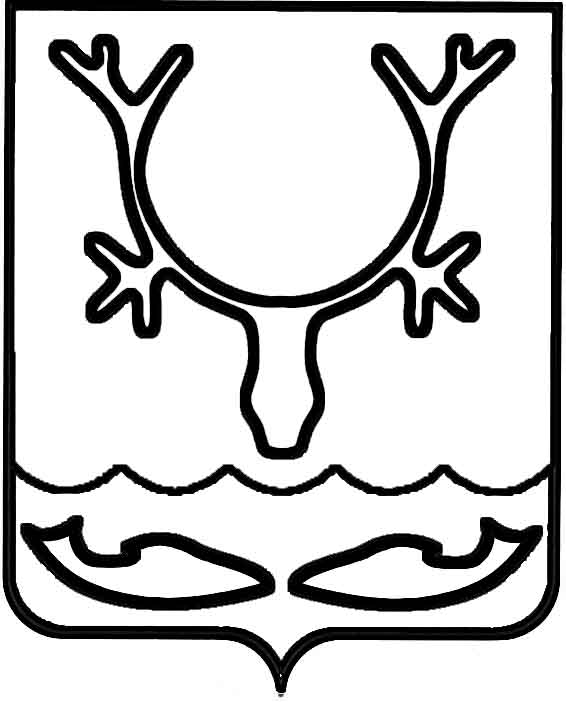 Администрация МО "Городской округ "Город Нарьян-Мар"ПОСТАНОВЛЕНИЕот “____” __________________ № ____________		г. Нарьян-МарВ соответствии с Федеральным законом от 06.10.2003 № 131-ФЗ "Об общих принципах организации местного самоуправления в Российской Федерации", Федеральным законом от 24.07.2007 № 209-ФЗ "О развитии малого и среднего предпринимательства в Российской Федерации", в рамках реализации муниципальной программы МО "Городской округ "Город Нарьян-Мар" "Создание условий                  для экономического развития", утвержденной постановлением Администрации МО "Городской округ "Город Нарьян-Мар" от 11.10.2013 № 2061, Администрация МО "Городской округ "Город Нарьян-Мар"П О С Т А Н О В Л Я Е Т:Внести в Положение о порядке и условиях предоставления грантов начинающим предпринимателям на создание собственного бизнеса, утвержденное постановлением Администрации МО "Городской округ "Город Нарьян-Мар"                   от 05.10.2015 № 1137 (далее – Положение), следующие изменения:В пункте 2.3. цифры "85" заменить цифрами "70".В пункте 2.4. цифры "15" заменить цифрами "30".В абзаце втором пункта 4.8. слова "5 (пять)" заменить словами "не более 5 (пяти)".В абзаце третьем пункта 4.8. слова "на 3 (третий)" заменить "не позднее, чем на 10 (десятый)".Пункт 4.11. дополнить абзацем следующего содержания:"Заявка, получившая среднее суммарное значение менее 9 баллов, к конкурсу не допускается.".В абзаце шестом пункта 5.1. слова "15% от суммы запрашиваемого гранта" заменить словами "30% от суммы расходов, указанных в бизнес-плане,".В пункте 5 Оценочной ведомости заявки на участие в конкурсе                       по предоставлению гранта начинающим предпринимателям на создание собственного бизнеса Приложения 2 к Положению слова "10 баллов" заменить словами "3 балла".Настоящее постановление вступает в силу с момента его принятия и подлежит официальному опубликованию.1210.20161077О внесении изменений в Положение                  о порядке и условиях предоставления грантов начинающим предпринимателям на создание собственного бизнеса И.о. главы МО "Городской округ "Город Нарьян-Мар" А.Б.Бебенин